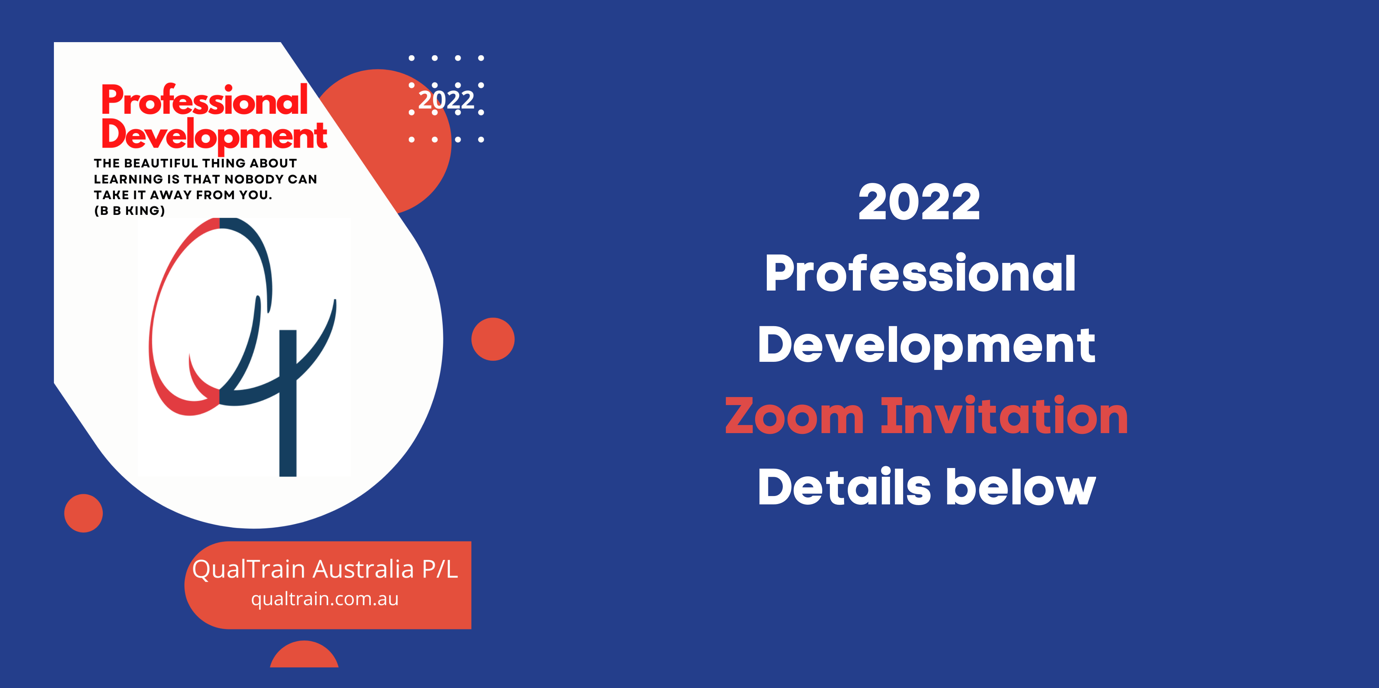 QualTrain Australia is inviting you to a scheduled Zoom meeting.Topic: Professional Development for Celebrants (Hope Church) – A2 Legal RefresherTime: May 9, 2022 07:30 PM Brisbane (two hours duration)Join Zoom Webinar by clicking on the following link:https://us02web.zoom.us/j/83749636708Meeting ID: 837 4963 6708Passcode: 111222Not used Zoom before? Click here to watch a short tutorial.